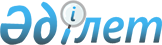 Об организации и обеспечении призыва граждан на срочную воинскую службу в апреле-июне и октябре-декабре 2012 года
					
			Утративший силу
			
			
		
					Постановление акимата Акжаикского района Западно-Казахстанской области от 6 апреля 2012 года № 77. Зарегистрировано Департаментом юстиции Западно-Казахстанской области 4 мая 2012 года № 7-2-135. Утратило силу - постановлением акимата Акжаикского района Западно-Казахстанской области от 26 декабря 2012 года № 370      Сноска. Утратило силу - Постановлением акимата Акжаикского района Западно-Казахстанской области от 26.12.2012 № 370      Руководствуясь Законами Республики Казахстан от 23 января 2001 года "О местном государственном управлении и самоуправлении в Республике Казахстан", от 16 февраля 2012 года "О воинской службе и статусе военнослужащих", Указа Президента Республики Казахстан от 1 марта 2012 года № 274 "Об увольнении в запас военнослужащих срочной воинской службы, выслуживших установленный срок воинской службы, и очередном призыве граждан Республики Казахстан на срочную воинскую службу в апреле-июне и октябре-декабре 2012 года", постановления Правительства Республики Казахстан от 12 марта 2012 года № 326 О реализации Указа Президента Республики Казахстан от 1 марта 2012 года  № 274 "Об увольнении в запас военнослужащих срочной воинской службы, выслуживших установленный срок воинской службы, и очередном призыве граждан Республики Казахстан на срочную воинскую службу в апреле-июне и октябре-декабре 2012 года" акимат Акжаикского района ПОСТАНОВЛЯЕТ: 



      1. Организовать и обеспечить через государственное учреждение "Отдел по делам обороны Акжаикского района Западно-Казахстанской области" (по согласованию) в апреле-июне и октябре-декабре 2012 года проведение призыва на срочную воинскую службу граждан мужского пола в возрасте от восемнадцати до двадцати семи лет, не имеющих права на отсрочку или освобождения от призыва, а также граждан, отчисленных из учебных заведений, не достигших двадцати семи лет и не выслуживших установленные сроки воинской службы по призыву. 



      2. Акимам аульных округов обеспечить доставку граждан при проведении призыва граждан на воинскую службу. 



      3. Рекомендовать государственному коммунальному казенному предприятию "Акжаикская центральная районная больница" управления здравоохранения акимата Западно-Казахстанской области (по согласованию) обеспечить при проведении медицинского освидетельствования граждан медикаментами, инструментарием, медицинским и хозяйственным имуществом. 



      4. Рекомендовать государственному учреждению "Отдел внутренних дел Акжаикского района Департамента внутренних дел Западно-Казахстанской области" (по согласованию) осуществлять розыск лиц, уклоняющихся от выполнения воинской обязанности. 



      5. Настоящее постановление вводится в действие со дня официального опубликования. 



      6. Контроль за исполнением постановления возложить на заместителя акима района Джуматову М. Д.      Аким района                      Н. Турегалиев      СОГЛАСОВАНО:      Начальник государственного 

      учреждения "Отдел по делам 

      обороны Акжаикского района 

      Западно-Казахстанской области" 

      подполковник 

      _____________Б. Бердигалиев 

      04.04.2012 г.      Начальник государственного 

      учреждения "Отдел внутренних 

      дел Акжаикского района 

      Департамента внутренних дел 

      Западно-Казахстанской области" 

      подполковник 

      _____________Е. Бисенов 

      05.04.2012 г.      Директор государственного 

      коммунального казенного 

      предприятия "Акжаикская 

      центральная районная больница" 

      управления здравоохранения 

      акимата Западно-Казахстанской 

      области 

      _____________Д. Хайрушев 

      05.04.2012 г.
					© 2012. РГП на ПХВ «Институт законодательства и правовой информации Республики Казахстан» Министерства юстиции Республики Казахстан
				